Multivariatna analiza – 4. domača nalogaSlavko Žitnik, 63060254Fakulteta za računalništvo in informatiko, Ljubljana14.4.2011Problem in cilj nalogeV nalogi izvedemo regresijsko analizo. Odvisna spremenljivka nam bo predstavljala prvi faktor, ki smo ga dobili v prejšnji domači nalogi. To spremenljivko bomo opisali in pojasnili vpliv na izbrano odvisno spremenljivko.Opis podatkovPodatke smo pridobili na portalu ESS (European Social Survey). Podatki se zbirajo za akademske namene v več kot 30 državah. Cilji anketiranj so spremljanje, interpretacija javnega mnenja in raziskovanje odnosa do spreminjajočih se evropskih institucij. Želijo izboljšati metode meddržavnega anketiranja v Evropi. Navsezadnje žeijo razviti tudi seznam socialnih vedenjskih vzorcev. V prvih 4 sklopih anketiranj je sodelovalo 34 držav. Posamezna enota anketiranja predstavlja posamezno osebo. Vsi sodelujoči so stari nad 15 let, prebivalci, ki živijo v zasebnih gospodinjstvih, ne glede na njihovo nacionalnost, jezik ali pravni status. Uporabili bomo rezultate anketiranj iz Avstrije, Nemčije, Slovenije v letu 2006/2007. V Sloveniji je bila za anketiranje odgovorna Brina Malnar iz Univerze v Ljubljani in skupno 33 ljudi je izvajalo ankete. Več si lahko o teh podatkih preberemo v [3]. Neodvisne spremenljivkeEDULVLA (Highest level of education)(* Opomba: Mislim, da je slovenska verzija vprašanja neprimerno zastavljena!)Vprašanje: Katera je zadnja šola, ki ste jo končali, redno ali izredno?Možni odgovori:PDJOBEV (Ever had a paid job)Vprašanje: Ste imeli kdaj prej plačano delo?Možni odgovori:MARITALA (Legal marital status) (* Enako vprašanje kot MARITAL, vendar se je uporabljal le v ESS1, ESS2)Vprašanje: Povejte kakšen je vaš sedanji uradni zakonski stan? kateri od naslednjih opisov najbolj ustreza vaši sedanji situaciji.Možni odgovori:AGE (Age of respondent, calculated)Vprašanje: (*Avtomatsko pridobljeno iz katerega leta ste bili rojeni / je bila rojena / je bil rojen?)Možni odgovori:[starost]GNDR (Gender)Vprašanje: SpolMožni odgovori:CTZCNTR (Citizen of country)Vprašanje: Ali ste državljan(ka) Slovenije?Možni odgovori:HINCTNT (Household's total net income, all sources)Vprašanje: S pomočjo te kartice povejte, katera črka najbolje označuje skupni mesečni neto dohodek vašega gospodinjstva (neto – brez davkov in prispevkov). Seštejte dohodke iz vseh virov. Če ne veste natančno, povejte približno.Možni odgovori:Odvisne spremenljivkePOLINTR How interested in politicsVprašanje: Kaj bi rekli, koliko se zanimate za politiko?Možni odgovori:TRSTPRL Trust in country's parliamentVprašanje: Prosim, da s pomočjo lestvice od 0 do 10 ocenite, koliko vi osebno zaupate vsaki od naslednjih ustanov. 0 pomeni, da ustanovi sploh ne zaupate, 10 pa, da ji povsem zaupate. Najprej... (državni zbor)Možni odgovori:TRSTLGL Trust in the legal systemVprašanje: Prosim, da s pomočjo lestvice od 0 do 10 ocenite, koliko vi osebno zaupate vsaki od naslednjih ustanov. 0 pomeni, da ustanovi sploh ne zaupate, 10 pa, da ji povsem zaupate. Najprej... (pravni sistem)Možni odgovori:MMBPRTY Member of political partyVprašanje: Ali ste član kakšne politične stranke?Možni odgovori:TRSTEP Trust in the European ParliamentVprašanje: Prosim, da s pomočjo lestvice od 0 do 10 ocenite, koliko vi osebno zaupate vsaki od naslednjih ustanov. 0 pomeni, da ustanovi sploh ne zaupate, 10 pa, da ji povsem zaupate. Najprej... (evropski parlament)Možni odgovori:STFLIFE How satisfied with life as a wholeVprašanje: V celoti gledno, kako zadovoljni ste sedaj s svojim življenjem? Izberite ustrezno vrednost na lestvici od 0 do 10, kjer pomeni 0 levo in 10 desno?Možni odgovori:STFHLTH State of health services in country nowadaysVprašanje: In kakšno je po vašem mnenju splošno stanje zdravstva danes v Sloveniji?Možni odgovori:Opis izbrane metodeRegresijaRegresija je postopek, da z eno ali več spremenljivkami modeliramo neko novo spremenljivko, za katero skleplamo, da je od teh odvisna. Multipla regresijska analiza proučuje odvisnost ene spremenljivke od več neodvisnih. Iščemo torej naslednji model:E predstavlja napako modela oz. vpliv ostalih neodvisnih spremenljivk. Naš cilj je, da poiščemo čimboljše koeficiente , ki najbolj določajo spremenljivko Y glede na podane spremenljivke . Eden izmed postopkov, ki ga lahko za to uporabimo, je metoda najmanjših kvadratov.Pomembni termini iz statističnega slovarjaANOVA: (angl. Analysis of Variance), analiza varianceregresija: odnos med pojasnjevano spremenljivko  in eno pojasnjevalno spremenljivko ali več pojasnjevalnimi spremenljivkamimultipla regresija: regresija, s katero se proučuje odvisnost kake spremenljivke od več neodvisnihF preizkus: preizkus, ki temelji na F porazdelitvi ustrezne statistike, npr. preizkus enakosti varianc v dveh populacijah ob predpostavki, da se spremenljivka v populacijah porazdeljuje normalnoPredstavitev rezultatovUporabljene neodvisne spremenljivkeIzvedli bomo univariatno analizo neodvisnih spremenljivk. Izbrali smo naslednje spremenljivke: EDULVLA (Highest level of education), PDJOBEV (Ever had a paid job), AGE (Age of respondent, calculated), GNDR (Gender), CTZCNTR (Citizen of country), HINCTNT (Household's total net income, all sources).V spodnji tabeli predstavljamo opisno statistiko neodvisnih spremenljivk za vse enote, ki jih imamo v podatkih. Osnovne podatke o nominalnih spremenljivkah sledijo pod njo. Grafični prikaz frekvenčnih porazdelitev vseh spremenljivk se nahaja v prilogi.V spodnjih tabelah predstavimo še osnovne statistike dihotomnih spremenljivk PDJOBEV (Ever had a paid job), GNDR (Gender) in Ali ste državljan Slovenije/Avstrije/Nemčije - CTZCNTR (Citizen of country).V naslednji tabeli prikazujemo Pearsonovo korelacijsko matriko odvisnih spremenljivk, ki smo jo opisali že v 1. domači nalogi.Odvisna spremenljivka ZaupanjeV nadaljevanju bomo modelirali spremenljivko Zaupanje, ki smo jo dobili kot prvi faktor pri faktorski analizi v prejšnji domači nalogi. Spremenljivka najbolj očitno meri zaupanje ljudi v politične ustanove v državi in Evropski uniji. Univariatna analizaNajprej izvedimo univariatno analizo spremenljivke Zaupanje. V spodnji tabeli navajamo osnovne statistike. Ugotovimo, da ima povprečje enako 0, ker je normalizirana. Spremenljivka je tudi asimetrična v levo in nekoliko bolj sploščena. Pod tabelo predstavimo tudi frekvenčni histogram spremenljivke Zaupanje.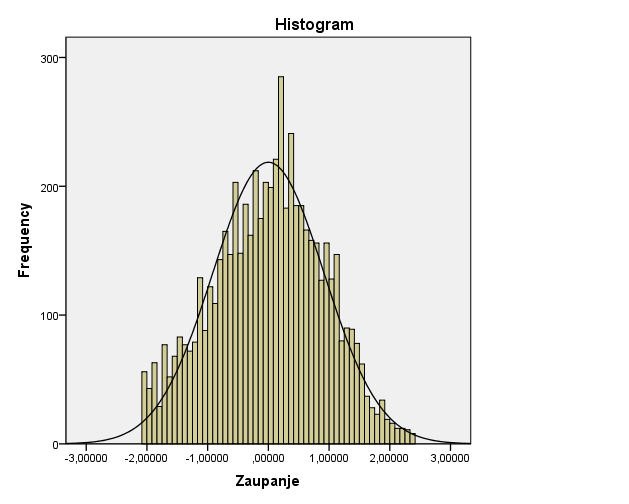 Faktorska analizaV spodnji tabeli smo ponovili faktorsko analizo po metodi največjega verjetja z rotacijo quartimax. V levem delu tabele prikazujemo rezultate iz prejšnje domače naloge, v desnem delu pa rezultate ob ponovnem zagonu faktorske analize in uporabi le tistih spremenljivk, ki so pojasnile dober delež variance (t.j. so imeli komunaliteto nad 0,2 in so v tabeli označeni z odebeljeno pisavo).Regresijska analizaPri regresijski analizi smo uporabili ordinalne in dihotomne spremenljivke, ki smo jih našteli v razdelki 4.1. V programskem paketu SPSS smo uporabili linearne regresijo z metodo enter. Metoda enter pri analizi vstavi vse spremenljivke naenkrat za razliko od ostalih »step-wise« metod.Metoda pri analizi izvede tudi statistični test ANOVA s pomočjo F-testa. Test testira hipotezo, da so vse uteži  enake 0. Iz spodnje tabele lahko vidimo, da je vrednost F višja od kritične vrednosti in lahko test zavrnemo.V spodnjih dveh tabelah razlagamo zgrajen regresijski model. V prvi tabeli opazimo popravljeni determinacijski koeficient z vrednostjo 0,027, ki nam pove, da z neodvisnimi spremenljivkami pojasnimo le 2,7% variance odvisne spremenljivke zaupanje. V naslednji tabeli pa lahko razberemo izračunane uteži  in statistično značilnost t vpliva posameznih neodvisnih spremenljivk.Iz zgornje tabele lahko razberemo, da na odvisno spremenljivko zaupanje najbolj vpliva skupen dohodek gospodinjstva in to, da je oseba državljan določene države. Mejni vpliv imata še spol in dejstvo, da je oseba že imela plačano delo, zanemarljiv vpliv pa nosi najvišja dosežena stopnja izobrazbe in starost. Regresijski model v naslednjem razdelku pri interpretaciji prikažemo tudi na sliki.Interpretacija in evaluacija rezultatovV nalogi smo analizirali izbrane statistične podatke iz Evropskih Družboslovnih raziskav (ESS). V tej domači nalogi smo s pomočjo multiple regresijske analize zgradili model za odvisno spremenljivko Zaupanje, ki smo jo dobili kot prvi faktor faktorske analize, ki smo jo izvedli v prejšnji domači nalogi.Ugotovili smo, da na stopnjo zaupanja v poltične institucije in stanje zdravstva v državi  najbolj vpliva skupen dohodek gospodinjstva in to, da je oseba državljan določene države. Mejni vpliv imata še spol in dejstvo, da je oseba že imela plačano delo, zanemarljiv vpliv pa nosi najvišja dosežena stopnja izobrazbe in starost. Rezultat analize prikazujemo tudi na spodnji sliki.PrilogeFrekvenčne porazdelitve Neodvisne spremenljivke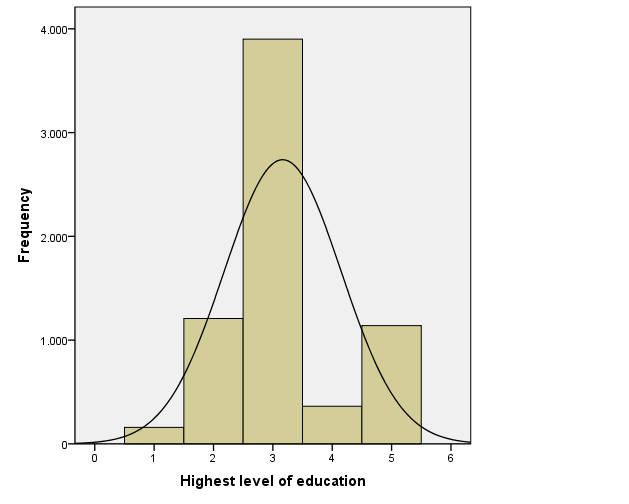 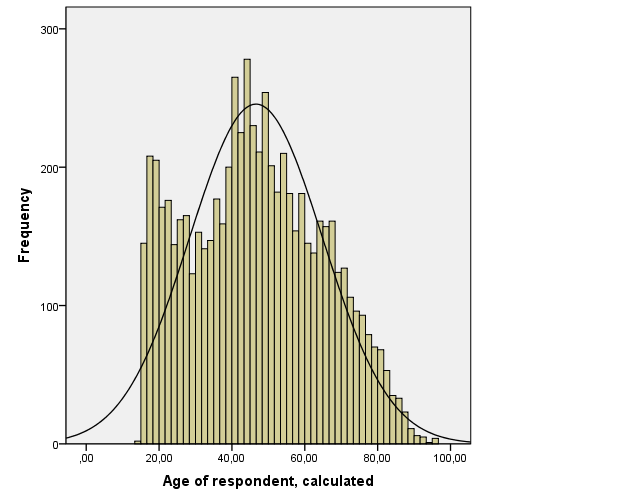 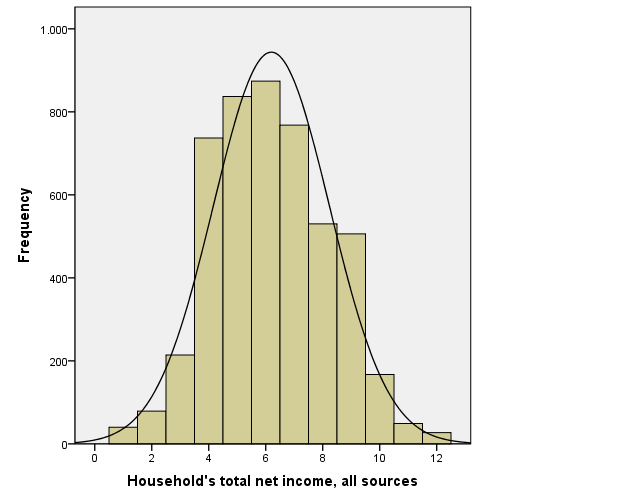 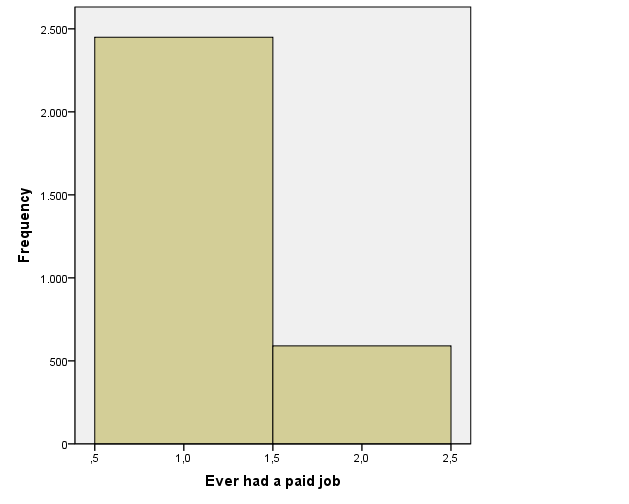 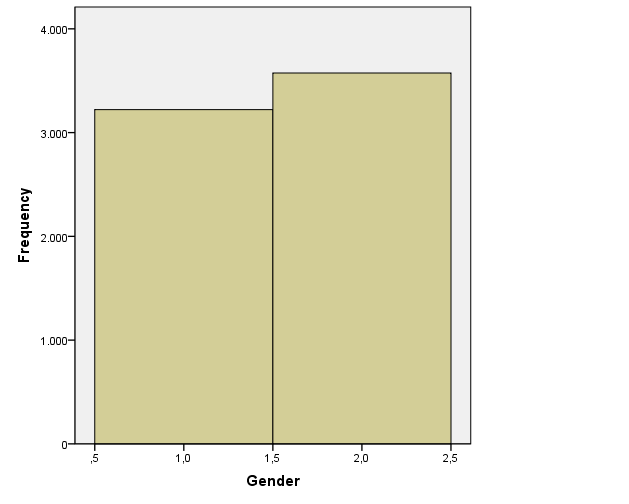 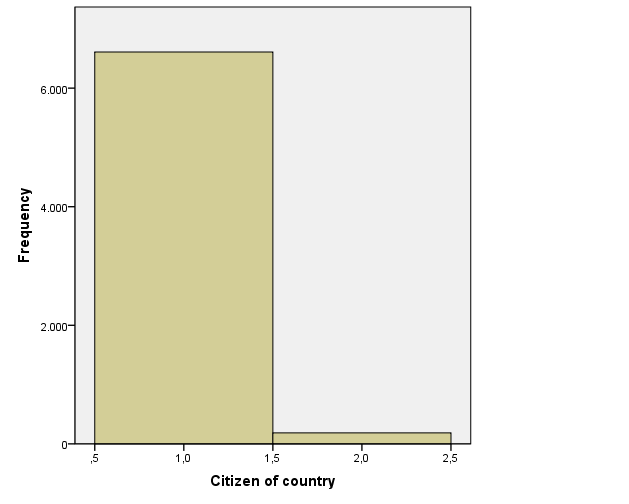 0nedokončana osnovna šola1dokončana osnovna šola22-3 letna poklicna šola3splošna gimnazija, poklicna gimnazija, štiriletna strokovna šola42-letna višja (strokovna) šola5visoka šola, fakulteta, akademija6magisterij, doktorat1da2ne01poročen02izvenzakonska skupnost03živi ločeno (a legalno še poročen)04živi ločeno (a legalno še vedno v izvenzakonski skupnosti)05ločen06vdovec, vdova07nekoč v izvenzakonski skupnosti, zdaj razpadla08nekoč v izvenzakonski skupnosti, partner umrl09nikoli ni bil poročen in nikoli živel v izvenzakonski skupnosti1Moški2Ženski1da2ne01Jmanj kot 650€02Rod 650€ do 800€03Cod 800€ do 950€04Mod 950€ do 1100€05Fod 1100€ do 1300€06Sod 1300€ do 1600€07Kod 1600€ do 1900€08Pod 1900€ do 2200€09Dod 2200€ do 3000€10H3000€ in več1zelo se zanimam2še kar se zanimam3komaj kaj se zanimam4sploh se ne zanimam00sploh ne zaupam01020304050607080910povsem zaupam00sploh ne zaupam01020304050607080910povsem zaupam1da2ne00sploh ne zaupam01020304050607080910povsem zaupam00izjemno nezadovoljen01020304050607080910izredno zadovoljen00izjemno slabo01020304050607080910izredno dobroDescriptive StatisticsDescriptive StatisticsDescriptive StatisticsDescriptive StatisticsDescriptive StatisticsDescriptive StatisticsDescriptive StatisticsDescriptive StatisticsStatisticStd. ErrorBootstrapaBootstrapaBootstrapaBootstrapaStatisticStd. ErrorBiasStd. Error95% Confidence Interval95% Confidence IntervalStatisticStd. ErrorBiasStd. ErrorLowerUpperHighest level of educationN48050048054805Highest level of educationMinimum1Highest level of educationMaximum5Highest level of educationMean3,23,00,013,203,26Highest level of educationStd. Deviation,995-,001,009,9761,013Highest level of educationVariance,991-,001,019,9531,027Highest level of educationSkewness,549,035,001,025,505,599Highest level of educationKurtosis-,247,071,006,064-,375-,115Age of respondent, calculatedN48050048054805Age of respondent, calculatedMinimum14,83Age of respondent, calculatedMaximum96,42Age of respondent, calculatedMean47,7408-,0043,258047,255948,2447Age of respondent, calculatedStd. Deviation17,75838-,00573,1430417,4709418,02475Age of respondent, calculatedVariance315,360-,1835,078305,234324,892Age of respondent, calculatedSkewness,142,035,001,021,101,183Age of respondent, calculatedKurtosis-,773,071,000,029-,829-,713Household's total net income, all sourcesN48050048054805Household's total net income, all sourcesMinimum1Household's total net income, all sourcesMaximum12Household's total net income, all sourcesMean6,20,00,036,146,25Household's total net income, all sourcesStd. Deviation2,041-,001,0192,0022,075Household's total net income, all sourcesVariance4,164-,003,0784,0074,307Household's total net income, all sourcesSkewness,168,035,000,029,109,226Household's total net income, all sourcesKurtosis-,323,071,001,046-,413-,232Valid N (listwise)N48050048054805a. Unless otherwise noted, bootstrap results are based on 1000 bootstrap samplesa. Unless otherwise noted, bootstrap results are based on 1000 bootstrap samplesa. Unless otherwise noted, bootstrap results are based on 1000 bootstrap samplesa. Unless otherwise noted, bootstrap results are based on 1000 bootstrap samplesa. Unless otherwise noted, bootstrap results are based on 1000 bootstrap samplesa. Unless otherwise noted, bootstrap results are based on 1000 bootstrap samplesa. Unless otherwise noted, bootstrap results are based on 1000 bootstrap samplesa. Unless otherwise noted, bootstrap results are based on 1000 bootstrap samplesEver had a paid jobEver had a paid jobEver had a paid jobEver had a paid jobEver had a paid jobEver had a paid jobFrequencyPercentValid PercentCumulative PercentValidYes244936,080,680,6ValidNo5908,719,4100,0ValidTotal303944,7100,0MissingNot applicable370554,5MissingRefusal19,3MissingNo answer34,5MissingTotal375855,3TotalTotal6797100,0Citizen of countryCitizen of countryCitizen of countryCitizen of countryCitizen of countryCitizen of countryFrequencyPercentValid PercentCumulative PercentValidYes661097,297,397,3ValidNo1852,72,7100,0ValidTotal6795100,0100,0MissingRefusal2,0TotalTotal6797100,0GenderGenderGenderGenderGenderGenderFrequencyPercentValid PercentCumulative PercentValidMale322247,447,447,4ValidFemale357552,652,6100,0ValidTotal6797100,0100,0CorrelationsaCorrelationsaCorrelationsaCorrelationsaCorrelationsaCorrelationsaCorrelationsaCorrelationsaHow interested in politicsTrust in country's parliamentTrust in the legal systemMember of political partyTrust in the European ParliamentHow satisfied with life as a wholeState of health services in country nowadaysHow interested in politics1-,159**-,105**,186**-,084**-,090**,004How interested in politics,000,000,000,000,000,761Trust in country's parliament-,159**1,569**-,097**,574**,244**,362**Trust in country's parliament,000,000,000,000,000,000Trust in the legal system-,105**,569**1-,063**,392**,246**,351**Trust in the legal system,000,000,000,000,000,000Member of political party,186**-,097**-,063**1-,019-,073**-,094**Member of political party,000,000,000,139,000,000Trust in the European Parliament-,084**,574**,392**-,0191,171**,237**Trust in the European Parliament,000,000,000,139,000,000How satisfied with life as a whole-,090**,244**,246**-,073**,171**1,291**How satisfied with life as a whole,000,000,000,000,000,000State of health services in country nowadays,004,362**,351**-,094**,237**,291**1State of health services in country nowadays,761,000,000,000,000,000**. Correlation is significant at the 0.01 level (2-tailed).a. Listwise N=5960**. Correlation is significant at the 0.01 level (2-tailed).a. Listwise N=5960**. Correlation is significant at the 0.01 level (2-tailed).a. Listwise N=5960**. Correlation is significant at the 0.01 level (2-tailed).a. Listwise N=5960**. Correlation is significant at the 0.01 level (2-tailed).a. Listwise N=5960**. Correlation is significant at the 0.01 level (2-tailed).a. Listwise N=5960**. Correlation is significant at the 0.01 level (2-tailed).a. Listwise N=5960**. Correlation is significant at the 0.01 level (2-tailed).a. Listwise N=5960Descriptive StatisticsDescriptive StatisticsDescriptive StatisticsDescriptive StatisticsDescriptive StatisticsDescriptive StatisticsDescriptive StatisticsDescriptive StatisticsDescriptive StatisticsDescriptive StatisticsDescriptive StatisticsNMinimumMaximumMeanStd. DeviationVarianceSkewnessSkewnessKurtosisKurtosisStatisticStatisticStatisticStatisticStatisticStatisticStatisticS. E.StatisticS. E.Zaupanje6027-2,047732,38929,0000000,91635481,840-,088,032-,480,063Valid N (listwise)6027ML – QUARTIMAX - *rezultati iz prejšnje nalogeML – QUARTIMAX - *rezultati iz prejšnje nalogeML – QUARTIMAXML – QUARTIMAXF1h2F1h2Trust in country's parliament,901,828,885,783Trust in the European Parliament,622,398,639,409Trust in the legal system,645,423,648,420How interested in politics-,159,03700How satisfied with life as a whole,314,16000State of health services in country nowadays,479,551,422,178lastna vrednost i2,452,27%poj. var.40,8556,7ANOVAbANOVAbANOVAbANOVAbANOVAbANOVAbANOVAbModelModelSum of SquaresdfMean SquareFSig.1Regression49,57368,2629,646,000a1Residual1582,0301847,8571Total1631,6031853a. Predictors: (Constant), Household's total net income, all sources, Ever had a paid job, Gender, Citizen of country, Highest level of education, Age of respondent, calculatedb. Dependent Variable: Zaupanjea. Predictors: (Constant), Household's total net income, all sources, Ever had a paid job, Gender, Citizen of country, Highest level of education, Age of respondent, calculatedb. Dependent Variable: Zaupanjea. Predictors: (Constant), Household's total net income, all sources, Ever had a paid job, Gender, Citizen of country, Highest level of education, Age of respondent, calculatedb. Dependent Variable: Zaupanjea. Predictors: (Constant), Household's total net income, all sources, Ever had a paid job, Gender, Citizen of country, Highest level of education, Age of respondent, calculatedb. Dependent Variable: Zaupanjea. Predictors: (Constant), Household's total net income, all sources, Ever had a paid job, Gender, Citizen of country, Highest level of education, Age of respondent, calculatedb. Dependent Variable: Zaupanjea. Predictors: (Constant), Household's total net income, all sources, Ever had a paid job, Gender, Citizen of country, Highest level of education, Age of respondent, calculatedb. Dependent Variable: Zaupanjea. Predictors: (Constant), Household's total net income, all sources, Ever had a paid job, Gender, Citizen of country, Highest level of education, Age of respondent, calculatedb. Dependent Variable: ZaupanjeModel SummaryModel SummaryModel SummaryModel SummaryModel SummaryModelRR SquareAdjusted R SquareStd. Error of the Estimate1,174a,030,027,92549450a. Predictors: (Constant), Household's total net income, all sources, Ever had a paid job, Gender, Citizen of country, Highest level of education, Age of respondent, calculateda. Predictors: (Constant), Household's total net income, all sources, Ever had a paid job, Gender, Citizen of country, Highest level of education, Age of respondent, calculateda. Predictors: (Constant), Household's total net income, all sources, Ever had a paid job, Gender, Citizen of country, Highest level of education, Age of respondent, calculateda. Predictors: (Constant), Household's total net income, all sources, Ever had a paid job, Gender, Citizen of country, Highest level of education, Age of respondent, calculateda. Predictors: (Constant), Household's total net income, all sources, Ever had a paid job, Gender, Citizen of country, Highest level of education, Age of respondent, calculatedCoefficientsaCoefficientsaCoefficientsaCoefficientsaCoefficientsaCoefficientsaCoefficientsaModelModelUnstandardized CoefficientsUnstandardized CoefficientsStandardized CoefficientstSig.ModelModelBStd. ErrorBetatSig.1(Constant)-1,111,240-4,629,0001Highest level of education,016,023,017,702,4821Ever had a paid job,104,067,0401,553,1211Age of respondent, calculated,001,001,015,575,5651Gender-,116,044-,062-2,673,0081Citizen of country,680,158,1004,318,0001Household's total net income, all sources,061,011,1265,390,000a. Dependent Variable: Zaupanjea. Dependent Variable: Zaupanjea. Dependent Variable: Zaupanjea. Dependent Variable: Zaupanjea. Dependent Variable: Zaupanjea. Dependent Variable: Zaupanjea. Dependent Variable: Zaupanje